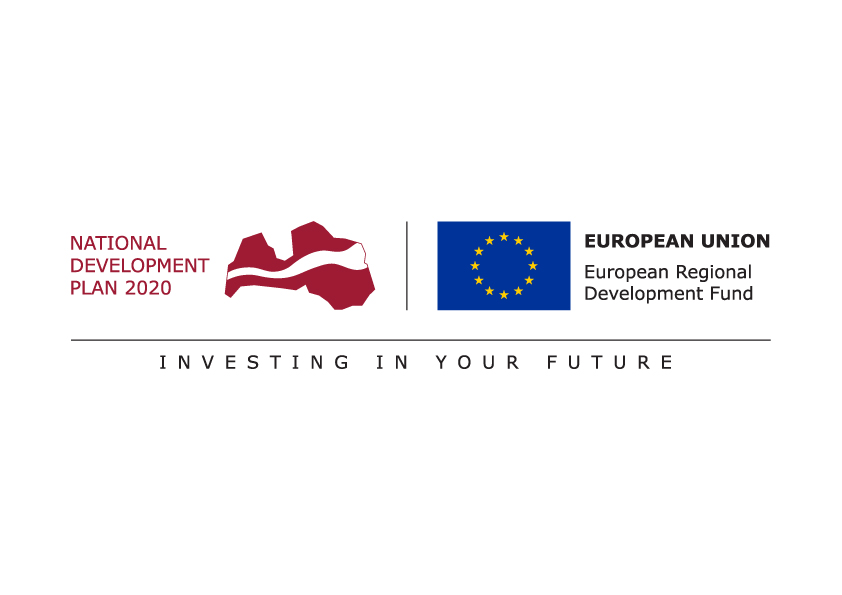 * Pursuant to Section 1.5 of the project application ** The information shall be coordinated with the values provided in Section 1.3 “The achieved project monitoring indicators…”  . 3.1. Summary of the project budget on the day of submission of the report List of submitted documents Mid-term Report on Progress of the Scientific Quality Evaluation Project ImplementationTo be drawn up in English onlyProject name:Project typeSelection number and name of the specific objective/measure: Measure 1.1.1.1 “Industry-Driven Research” of specific objective 1.1.1 “To increase the research and innovation capacity of scientific institutions of Latvia and their ability to attract external funding by investing in human resources and infrastructure”Measure 1.1.1.1 “Industry-Driven Research” of specific objective 1.1.1 “To increase the research and innovation capacity of scientific institutions of Latvia and their ability to attract external funding by investing in human resources and infrastructure”Recipient of funding: Registration number/tax-payer’s registration number and legal address: Type of funding recipientClassification of the funding recipient pursuant to the statistical classification of economic activities NACE:NACE codeName of economic activity Classification of the funding recipient pursuant to the statistical classification of economic activities NACE:Project classification pursuant to the statistical classification of economic activities NACE:No. of the Contract/Agreement:1. PROJECT PROGRESS REPORTProject summary: description of attainment of project objective, results attained during implementation of the main tasks of the project and their sustainabilityThe aim of the project and planned resultsImplementation progressFurther activitiesThe project target groupScientific staffCooperation, if applicable Funding spent in the mid-term1.2. Project activities and results achievable/achieved: 1.2. Project activities and results achievable/achieved: 1.2. Project activities and results achievable/achieved: 1.2. Project activities and results achievable/achieved: 1.2. Project activities and results achievable/achieved: 1.2. Project activities and results achievable/achieved: No.Project activity*Description of the project activity implementation progress ResultNumeric expression of result**Numeric expression of result**No.Project activity*Description of the project activity implementation progress ResultNumberUnit of measurement1.1.1.1.2.2.1.3. Project monitoring indicators in accordance with provisions of the laws and regulations on implementation of the respective specific support objective or measure of the European Union funding:Output indicatorsOutput indicatorsOutput indicatorsOutput indicatorsOutput indicatorsOutput indicatorsNo.IndicatorAchieved valueAchieved valuePlanned final value Unit of measurementNo.Indicatoryearintermediate value1.Number of new researchers in the supported units (full time equivalent)Full time equivalent2.Number of scientific articles for drawing up and publishing of which the support was granted:Number of scientific articles2.1.original scientific articles published in journals or conference articles the quoting index of which amounts to at least 50 per cent of the average quoting index in the area Number of scientific articles2.2.original scientific articles published in in magazines or conference articles included in Web of Science database or SCOPUS (A or B) databaseNumber of scientific articles3.Number of new marketable products or technologies the development of which was supported within framework of the projectNumber of products and technologies 4.Prototype of a new product or technology, including methodsNumber of prototypes5.New therapy and diagnostics methods (incl. non-marketable methods) Number of methods6.Intellectual property licence or transfer agreementsNumber of agreements7.Private investments that supplement the state support for innovations or research and development projectsEUR8.Number of merchants cooperating with the research institutionMerchants9.Other project results (including data) that comply with the research specificity  Amount10.Rights to technologies – patents Number of patents11.Rights to technologies – other intangible assetsNumber of intangible assets 12.Number of young scientists (full time equivalent) who have improved their competence within the project implementation, including career development and staff renewal processesFull time equivalent2. SCIENTIFIC QUALITY (innovation level of results, compliance with the aim and content of the project) 2.1. Project implementation progress and advance towards the aim of the project Self - assessment of implementation progress The main amendments, if applicableIdentified risks, if applicable2.2. Scientific value of project results, innovation level and compliance for ensuring the needs of the specific sector of national economy 3. QUALITY AND EFFICIENCY OF IMPLEMENTATIONCodeCost item*Type of costs CostsCostsTOTALTOTALincl.VATCodeCost item*Type of costs eligibleineligibleTOTALTOTALincl.VATCodeCost item*Type of costs eligibleineligibleEUR%incl.VAT1.Project costs pursuant to the unified cost rate Indirect costs (for a project not related with economic activity) equal to 25% of the direct eligible costs indirect0.000.000.000.003.Project implementation personnel costs direct0.000.000.000.003.1.Project implementation personnel remuneration costs direct0.000.000.000.003.2.Other project implementation personnel costs (business trips)direct0.000.000.000.006.Material, facility and equipment costs direct0.000.000.000.008.Patents, licences, etc.direct0.000.000.000.0010.Costs of informative and publicity activities (for a project not related with economic activity)direct0.000.000.000.0012.Investments in kind (for a project not related with economic activity)direct0.000.000.000.0013.Other project implementation costs direct0.000.000.000.00TOTAL0.000.000.000.003.2. Proportion of scientific personnel involved in the project from the total number of scientific employees in terms of full time equivalent (FTE) during the project implementation 3.2. Proportion of scientific personnel involved in the project from the total number of scientific employees in terms of full time equivalent (FTE) during the project implementation 3.2. Proportion of scientific personnel involved in the project from the total number of scientific employees in terms of full time equivalent (FTE) during the project implementation 3.2. Proportion of scientific personnel involved in the project from the total number of scientific employees in terms of full time equivalent (FTE) during the project implementation 3.2. Proportion of scientific personnel involved in the project from the total number of scientific employees in terms of full time equivalent (FTE) during the project implementation 3.2. Proportion of scientific personnel involved in the project from the total number of scientific employees in terms of full time equivalent (FTE) during the project implementation 3.2. Proportion of scientific personnel involved in the project from the total number of scientific employees in terms of full time equivalent (FTE) during the project implementation 3.2. Proportion of scientific personnel involved in the project from the total number of scientific employees in terms of full time equivalent (FTE) during the project implementation 3.2. Proportion of scientific personnel involved in the project from the total number of scientific employees in terms of full time equivalent (FTE) during the project implementation 3.2. Proportion of scientific personnel involved in the project from the total number of scientific employees in terms of full time equivalent (FTE) during the project implementation No.Scientific employeesScientific employeesScientific employeesScientific employeesScientific employeesScientific employeesFTEIv*FTEIv*Proportion %No.[1][1][1][1][1][1][2][2][3]=[2A]/[2B]%AScientific personnel: Scientific Supervisor, leading researchers, researchers, scientific assistants (incl. students and scientific guest personnel)Scientific personnel: Scientific Supervisor, leading researchers, researchers, scientific assistants (incl. students and scientific guest personnel)Scientific personnel: Scientific Supervisor, leading researchers, researchers, scientific assistants (incl. students and scientific guest personnel)Scientific personnel: Scientific Supervisor, leading researchers, researchers, scientific assistants (incl. students and scientific guest personnel)Scientific personnel: Scientific Supervisor, leading researchers, researchers, scientific assistants (incl. students and scientific guest personnel)Scientific personnel: Scientific Supervisor, leading researchers, researchers, scientific assistants (incl. students and scientific guest personnel)BTotal number of scientific employees Total number of scientific employees Total number of scientific employees Total number of scientific employees 100GP project implementation period (years)GP project implementation period (years)GP project implementation period (years)GP project implementation period (years)GP project implementation period (years)GP project implementation period (years)GP project implementation period (years)GP project implementation period (years)GP project implementation period (years)